MAZERETİN ÖZETİ:EKLER: 1.2. T.C.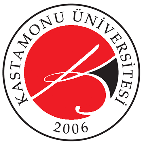 KASTAMONU ÜNİVERSİTESİMÜHENDİSLİK VE MİMARLIK FAKÜLTESİT.C.KASTAMONU ÜNİVERSİTESİMÜHENDİSLİK VE MİMARLIK FAKÜLTESİT.C.KASTAMONU ÜNİVERSİTESİMÜHENDİSLİK VE MİMARLIK FAKÜLTESİT.C.KASTAMONU ÜNİVERSİTESİMÜHENDİSLİK VE MİMARLIK FAKÜLTESİMazeret Sınavı Başvuru FormuFakülteniz, …………………………………………… Bölümü ………….…... numaralı öğrencisiyim. 2020/2021 Eğitim - Öğretim Yılı Bahar yarıyılında, ekte delil olarak sunduğum mazeretim sebebiyle aşağıdaki derslerin ara sınavına giremedim. Mazeretimle ilgili bilgi ve belgeler ektedir. İlgili dersler için tarafıma mazeret sınav hakkı verilmesi hususunu saygılarımla arz ederim.İmza:Adı Soyadı:Telefon:E-posta:Mazeret Sınavı Başvuru FormuFakülteniz, …………………………………………… Bölümü ………….…... numaralı öğrencisiyim. 2020/2021 Eğitim - Öğretim Yılı Bahar yarıyılında, ekte delil olarak sunduğum mazeretim sebebiyle aşağıdaki derslerin ara sınavına giremedim. Mazeretimle ilgili bilgi ve belgeler ektedir. İlgili dersler için tarafıma mazeret sınav hakkı verilmesi hususunu saygılarımla arz ederim.İmza:Adı Soyadı:Telefon:E-posta:Mazeret Sınavı Başvuru FormuFakülteniz, …………………………………………… Bölümü ………….…... numaralı öğrencisiyim. 2020/2021 Eğitim - Öğretim Yılı Bahar yarıyılında, ekte delil olarak sunduğum mazeretim sebebiyle aşağıdaki derslerin ara sınavına giremedim. Mazeretimle ilgili bilgi ve belgeler ektedir. İlgili dersler için tarafıma mazeret sınav hakkı verilmesi hususunu saygılarımla arz ederim.İmza:Adı Soyadı:Telefon:E-posta:Mazeret Sınavı Başvuru FormuFakülteniz, …………………………………………… Bölümü ………….…... numaralı öğrencisiyim. 2020/2021 Eğitim - Öğretim Yılı Bahar yarıyılında, ekte delil olarak sunduğum mazeretim sebebiyle aşağıdaki derslerin ara sınavına giremedim. Mazeretimle ilgili bilgi ve belgeler ektedir. İlgili dersler için tarafıma mazeret sınav hakkı verilmesi hususunu saygılarımla arz ederim.İmza:Adı Soyadı:Telefon:E-posta:Dersin AdıDersin AdıDersin Ara Sınav TarihiDersin Öğretim Elemanı12345678910